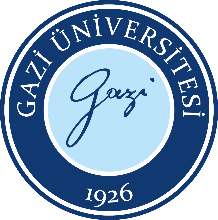 Tez İzleme Komitesi (TİK) Değerlendirme FormuThesis Monitoring Commıttee (TMC) Evaluation FormDoküman No:EBE.FR. 0017Tez İzleme Komitesi (TİK) Değerlendirme FormuThesis Monitoring Commıttee (TMC) Evaluation FormYayın Tarihi:01.06.2022Tez İzleme Komitesi (TİK) Değerlendirme FormuThesis Monitoring Commıttee (TMC) Evaluation FormRevizyon Tarihi:Tez İzleme Komitesi (TİK) Değerlendirme FormuThesis Monitoring Commıttee (TMC) Evaluation FormRevizyon No:Tez İzleme Komitesi (TİK) Değerlendirme FormuThesis Monitoring Commıttee (TMC) Evaluation FormSayfa:2/211.06.2019 tarihli Lisansüstü Eğitim-Öğretim ve Sınav Yönetmeliği’nin Tez Önerisi Savunmasına İlişkin Hükümleri Aşağıdaki Gibidir.MADDE 32 – (1) Yeterlik sınavında başarılı bulunan öğrenci için danışmanın da görüşü alınarak ilgili ana bilim/bilim dalı başkanlığının önerisi ve enstitü yönetim kurulunun kararı ile en geç bir ay içinde tez izleme komitesi oluşturulur.(2) Tez izleme komitesi, biri danışman olmak üzere üç öğretim üyesinden oluşur. Tez izleme komitesi; danışmanın kendisi ile birlikte önereceği başka bir ana bilim/bilim dalı veya yükseköğretim kurumundan toplam üç öğretim üyesi ile ilgili başkanlığın, ana bilim/bilim dalı içinden ya da başka bir ana bilim/bilim dalı veya yükseköğretim kurumundan önereceği üç öğretim üyesi arasından enstitü yönetim kurulu kararıyla belirlenir. Kalan iki üyenin biri ilgili ana bilim/bilim dalı içinden, diğeri ise öncelikli olarak bir başka yükseköğretim kurumundan veya Üniversite içindeki başka bir ana bilim/bilim dalından seçilir.(3) Tez izleme komitesi üyelerinin uzmanlık alanlarının belirlenmiş olan tez konusu ile uyumlu olmasına, özellikle disiplinler arası tez çalışmalarında tez izleme komitesi üyelerinin farklı disiplinlerden seçilmesine dikkat edilir. İkinci danışman atanması durumunda ikinci danışman komite toplantılarına izleyici olarak katılabilir.(4) Tez izleme komitesinin kurulmasından sonraki dönemlerde, danışmanın gerekçeli görüşü alınarak ana bilim/bilim dalı başkanlığının önerisi ve enstitü yönetim kurulunun kararı ile üyelerde değişiklik yapılabilir.MADDE 33 – (1) Yeterlik sınavını başarı ile tamamlayan öğrenci, en geç altı ay içinde yapacağı araştırmanın amacını, yöntemini ve çalışma planını kapsayan tez önerisini tez izleme komitesi önünde sözlü olarak savunur. Öğrenci, söz konusu öneri ile ilgili yazılı raporunu sözlü savunmadan en az on beş gün önce komite üyelerine ulaştırır.(2) Tez izleme komitesi, öğrencinin sunduğu tez önerisinin kabul, düzeltme veya reddine salt çoğunlukla karar verir. Düzeltme verilmesi durumunda öğrenciye bir ay süre verilir. Ana bilim/bilim dalı başkanlığı tez izleme komitesinin kararını gerekçeleri ile birlikte tez önerisi savunmasını izleyen üç gün içinde enstitüye tutanakla bildirir.(3) Tez önerisini altı ay içinde savunmayan öğrencinin önerisi reddedilmiş sayılır.(4) Tez önerisi reddedilen öğrenci, yeni bir danışman atanmasını isteme ve/veya yeni bir tez konusu seçme hakkına sahiptir. Böyle bir durumda yeni bir tez izleme komitesi atanabilir. Programa, aynı danışmanla devam etmek isteyen öğrenci üç ay içinde, danışmanı ve/veya tez konusunu değiştiren öğrenci ise altı ay içinde tekrar tez önerisi savunmasına alınır.(5) Tez önerisi kabul edilen öğrenci için tez izleme komitesi, Ocak-Haziran ve Temmuz-Aralık ayları arasında birer defa olmak üzere yılda en az iki kez toplanır. Öğrencinin komite üyelerine sunduğu tez çalışması, komite tarafından değerlendirilir ve komite kararı izleyen üç iş günü içinde ana bilim dalı aracılığıyla enstitüye iletilir.The Provisions Regarding the Thesis Proposal Defence of the Graduate Education and Examination Regulation dated 11.06.2019 are as follows.ARTICLE 32 – (1) For the student who is successful in the proficiency exam, a thesis monitoring committee is constituted within one month at the latest, upon the recommendation of the relevant department/program and the decision of the institute administrative board, by having the opinion of the advisor.(2) The thesis monitoring committee consists of three faculty members, one of whom is an advisor. The thesis monitoring committee is determined with the decision of the institute board of directors, among three faculty members from another major/program or higher education institution to be proposed by the advisor together with a total of three faculty members from the relevant department, or from another major/program or higher education institution. One of the remaining two members is selected from the relevant major/program. The other is primarily selected from another higher education institution or another major/program within the University.(3) It is important to ensure that the areas of expertise of the members of the thesis monitoring committee are compatible with the determined thesis topic and that the members of the thesis monitoring committee are selected from different disciplines, especially in interdisciplinary thesis studies. In case a second advisor is appointed, the second advisor may attend the committee meetings as an audience.(4) In the periods following the establishment of the thesis monitoring committee, changes can be made in the members by taking the reasoned opinion of the advisor, with the recommendation of the head of the department/science and the decision of the institute board of directors.ARTICLE 33 - (1) The student who successfully completes the proficiency exam defends his thesis proposal, which includes the purpose, method and study plan of the research s/he will do within six months at the latest, before the thesis monitoring committee. The student delivers the written report of the proposal to the committee members at least fifteen days before the oral defence.(2) The thesis monitoring committee decides with an absolute majority to accept, correct or reject the thesis proposal submitted by the student. In case of a revision, the student is given one month. The head of the department/program notifies the thesis monitoring committee's decision with a report, together with the reasons, to the institute within three days following the defence of the thesis proposal.(3) The proposal of the student who does not defend the thesis proposal within six months is supposed to be rejected.(4) The student whose thesis proposal is rejected has the right to request the appointment of a new advisor and/or to choose a new thesis topic. In such a case, a new thesis monitoring committee may be appointed. The student who wants to continue the program with the same advisor or changes the advisor and/or thesis topic within six months is taken to the thesis proposal defence again within three months. (5) For the student whose thesis proposal is accepted, the thesis monitoring committee convenes at least twice a year, once between January-June and once in July-December. The thesis study presented by the student to the committee members is evaluated by the committee and the committee's decision is forwarded to the institute through the department within three working days.11.06.2019 tarihli Lisansüstü Eğitim-Öğretim ve Sınav Yönetmeliği’nin Tez Önerisi Savunmasına İlişkin Hükümleri Aşağıdaki Gibidir.MADDE 32 – (1) Yeterlik sınavında başarılı bulunan öğrenci için danışmanın da görüşü alınarak ilgili ana bilim/bilim dalı başkanlığının önerisi ve enstitü yönetim kurulunun kararı ile en geç bir ay içinde tez izleme komitesi oluşturulur.(2) Tez izleme komitesi, biri danışman olmak üzere üç öğretim üyesinden oluşur. Tez izleme komitesi; danışmanın kendisi ile birlikte önereceği başka bir ana bilim/bilim dalı veya yükseköğretim kurumundan toplam üç öğretim üyesi ile ilgili başkanlığın, ana bilim/bilim dalı içinden ya da başka bir ana bilim/bilim dalı veya yükseköğretim kurumundan önereceği üç öğretim üyesi arasından enstitü yönetim kurulu kararıyla belirlenir. Kalan iki üyenin biri ilgili ana bilim/bilim dalı içinden, diğeri ise öncelikli olarak bir başka yükseköğretim kurumundan veya Üniversite içindeki başka bir ana bilim/bilim dalından seçilir.(3) Tez izleme komitesi üyelerinin uzmanlık alanlarının belirlenmiş olan tez konusu ile uyumlu olmasına, özellikle disiplinler arası tez çalışmalarında tez izleme komitesi üyelerinin farklı disiplinlerden seçilmesine dikkat edilir. İkinci danışman atanması durumunda ikinci danışman komite toplantılarına izleyici olarak katılabilir.(4) Tez izleme komitesinin kurulmasından sonraki dönemlerde, danışmanın gerekçeli görüşü alınarak ana bilim/bilim dalı başkanlığının önerisi ve enstitü yönetim kurulunun kararı ile üyelerde değişiklik yapılabilir.MADDE 33 – (1) Yeterlik sınavını başarı ile tamamlayan öğrenci, en geç altı ay içinde yapacağı araştırmanın amacını, yöntemini ve çalışma planını kapsayan tez önerisini tez izleme komitesi önünde sözlü olarak savunur. Öğrenci, söz konusu öneri ile ilgili yazılı raporunu sözlü savunmadan en az on beş gün önce komite üyelerine ulaştırır.(2) Tez izleme komitesi, öğrencinin sunduğu tez önerisinin kabul, düzeltme veya reddine salt çoğunlukla karar verir. Düzeltme verilmesi durumunda öğrenciye bir ay süre verilir. Ana bilim/bilim dalı başkanlığı tez izleme komitesinin kararını gerekçeleri ile birlikte tez önerisi savunmasını izleyen üç gün içinde enstitüye tutanakla bildirir.(3) Tez önerisini altı ay içinde savunmayan öğrencinin önerisi reddedilmiş sayılır.(4) Tez önerisi reddedilen öğrenci, yeni bir danışman atanmasını isteme ve/veya yeni bir tez konusu seçme hakkına sahiptir. Böyle bir durumda yeni bir tez izleme komitesi atanabilir. Programa, aynı danışmanla devam etmek isteyen öğrenci üç ay içinde, danışmanı ve/veya tez konusunu değiştiren öğrenci ise altı ay içinde tekrar tez önerisi savunmasına alınır.(5) Tez önerisi kabul edilen öğrenci için tez izleme komitesi, Ocak-Haziran ve Temmuz-Aralık ayları arasında birer defa olmak üzere yılda en az iki kez toplanır. Öğrencinin komite üyelerine sunduğu tez çalışması, komite tarafından değerlendirilir ve komite kararı izleyen üç iş günü içinde ana bilim dalı aracılığıyla enstitüye iletilir.The Provisions Regarding the Thesis Proposal Defence of the Graduate Education and Examination Regulation dated 11.06.2019 are as follows.ARTICLE 32 – (1) For the student who is successful in the proficiency exam, a thesis monitoring committee is constituted within one month at the latest, upon the recommendation of the relevant department/program and the decision of the institute administrative board, by having the opinion of the advisor.(2) The thesis monitoring committee consists of three faculty members, one of whom is an advisor. The thesis monitoring committee is determined with the decision of the institute board of directors, among three faculty members from another major/program or higher education institution to be proposed by the advisor together with a total of three faculty members from the relevant department, or from another major/program or higher education institution. One of the remaining two members is selected from the relevant major/program. The other is primarily selected from another higher education institution or another major/program within the University.(3) It is important to ensure that the areas of expertise of the members of the thesis monitoring committee are compatible with the determined thesis topic and that the members of the thesis monitoring committee are selected from different disciplines, especially in interdisciplinary thesis studies. In case a second advisor is appointed, the second advisor may attend the committee meetings as an audience.(4) In the periods following the establishment of the thesis monitoring committee, changes can be made in the members by taking the reasoned opinion of the advisor, with the recommendation of the head of the department/science and the decision of the institute board of directors.ARTICLE 33 - (1) The student who successfully completes the proficiency exam defends his thesis proposal, which includes the purpose, method and study plan of the research s/he will do within six months at the latest, before the thesis monitoring committee. The student delivers the written report of the proposal to the committee members at least fifteen days before the oral defence.(2) The thesis monitoring committee decides with an absolute majority to accept, correct or reject the thesis proposal submitted by the student. In case of a revision, the student is given one month. The head of the department/program notifies the thesis monitoring committee's decision with a report, together with the reasons, to the institute within three days following the defence of the thesis proposal.(3) The proposal of the student who does not defend the thesis proposal within six months is supposed to be rejected.(4) The student whose thesis proposal is rejected has the right to request the appointment of a new advisor and/or to choose a new thesis topic. In such a case, a new thesis monitoring committee may be appointed. The student who wants to continue the program with the same advisor or changes the advisor and/or thesis topic within six months is taken to the thesis proposal defence again within three months. (5) For the student whose thesis proposal is accepted, the thesis monitoring committee convenes at least twice a year, once between January-June and once in July-December. The thesis study presented by the student to the committee members is evaluated by the committee and the committee's decision is forwarded to the institute through the department within three working days.11.06.2019 tarihli Lisansüstü Eğitim-Öğretim ve Sınav Yönetmeliği’nin Tez Önerisi Savunmasına İlişkin Hükümleri Aşağıdaki Gibidir.MADDE 32 – (1) Yeterlik sınavında başarılı bulunan öğrenci için danışmanın da görüşü alınarak ilgili ana bilim/bilim dalı başkanlığının önerisi ve enstitü yönetim kurulunun kararı ile en geç bir ay içinde tez izleme komitesi oluşturulur.(2) Tez izleme komitesi, biri danışman olmak üzere üç öğretim üyesinden oluşur. Tez izleme komitesi; danışmanın kendisi ile birlikte önereceği başka bir ana bilim/bilim dalı veya yükseköğretim kurumundan toplam üç öğretim üyesi ile ilgili başkanlığın, ana bilim/bilim dalı içinden ya da başka bir ana bilim/bilim dalı veya yükseköğretim kurumundan önereceği üç öğretim üyesi arasından enstitü yönetim kurulu kararıyla belirlenir. Kalan iki üyenin biri ilgili ana bilim/bilim dalı içinden, diğeri ise öncelikli olarak bir başka yükseköğretim kurumundan veya Üniversite içindeki başka bir ana bilim/bilim dalından seçilir.(3) Tez izleme komitesi üyelerinin uzmanlık alanlarının belirlenmiş olan tez konusu ile uyumlu olmasına, özellikle disiplinler arası tez çalışmalarında tez izleme komitesi üyelerinin farklı disiplinlerden seçilmesine dikkat edilir. İkinci danışman atanması durumunda ikinci danışman komite toplantılarına izleyici olarak katılabilir.(4) Tez izleme komitesinin kurulmasından sonraki dönemlerde, danışmanın gerekçeli görüşü alınarak ana bilim/bilim dalı başkanlığının önerisi ve enstitü yönetim kurulunun kararı ile üyelerde değişiklik yapılabilir.MADDE 33 – (1) Yeterlik sınavını başarı ile tamamlayan öğrenci, en geç altı ay içinde yapacağı araştırmanın amacını, yöntemini ve çalışma planını kapsayan tez önerisini tez izleme komitesi önünde sözlü olarak savunur. Öğrenci, söz konusu öneri ile ilgili yazılı raporunu sözlü savunmadan en az on beş gün önce komite üyelerine ulaştırır.(2) Tez izleme komitesi, öğrencinin sunduğu tez önerisinin kabul, düzeltme veya reddine salt çoğunlukla karar verir. Düzeltme verilmesi durumunda öğrenciye bir ay süre verilir. Ana bilim/bilim dalı başkanlığı tez izleme komitesinin kararını gerekçeleri ile birlikte tez önerisi savunmasını izleyen üç gün içinde enstitüye tutanakla bildirir.(3) Tez önerisini altı ay içinde savunmayan öğrencinin önerisi reddedilmiş sayılır.(4) Tez önerisi reddedilen öğrenci, yeni bir danışman atanmasını isteme ve/veya yeni bir tez konusu seçme hakkına sahiptir. Böyle bir durumda yeni bir tez izleme komitesi atanabilir. Programa, aynı danışmanla devam etmek isteyen öğrenci üç ay içinde, danışmanı ve/veya tez konusunu değiştiren öğrenci ise altı ay içinde tekrar tez önerisi savunmasına alınır.(5) Tez önerisi kabul edilen öğrenci için tez izleme komitesi, Ocak-Haziran ve Temmuz-Aralık ayları arasında birer defa olmak üzere yılda en az iki kez toplanır. Öğrencinin komite üyelerine sunduğu tez çalışması, komite tarafından değerlendirilir ve komite kararı izleyen üç iş günü içinde ana bilim dalı aracılığıyla enstitüye iletilir.The Provisions Regarding the Thesis Proposal Defence of the Graduate Education and Examination Regulation dated 11.06.2019 are as follows.ARTICLE 32 – (1) For the student who is successful in the proficiency exam, a thesis monitoring committee is constituted within one month at the latest, upon the recommendation of the relevant department/program and the decision of the institute administrative board, by having the opinion of the advisor.(2) The thesis monitoring committee consists of three faculty members, one of whom is an advisor. The thesis monitoring committee is determined with the decision of the institute board of directors, among three faculty members from another major/program or higher education institution to be proposed by the advisor together with a total of three faculty members from the relevant department, or from another major/program or higher education institution. One of the remaining two members is selected from the relevant major/program. The other is primarily selected from another higher education institution or another major/program within the University.(3) It is important to ensure that the areas of expertise of the members of the thesis monitoring committee are compatible with the determined thesis topic and that the members of the thesis monitoring committee are selected from different disciplines, especially in interdisciplinary thesis studies. In case a second advisor is appointed, the second advisor may attend the committee meetings as an audience.(4) In the periods following the establishment of the thesis monitoring committee, changes can be made in the members by taking the reasoned opinion of the advisor, with the recommendation of the head of the department/science and the decision of the institute board of directors.ARTICLE 33 - (1) The student who successfully completes the proficiency exam defends his thesis proposal, which includes the purpose, method and study plan of the research s/he will do within six months at the latest, before the thesis monitoring committee. The student delivers the written report of the proposal to the committee members at least fifteen days before the oral defence.(2) The thesis monitoring committee decides with an absolute majority to accept, correct or reject the thesis proposal submitted by the student. In case of a revision, the student is given one month. The head of the department/program notifies the thesis monitoring committee's decision with a report, together with the reasons, to the institute within three days following the defence of the thesis proposal.(3) The proposal of the student who does not defend the thesis proposal within six months is supposed to be rejected.(4) The student whose thesis proposal is rejected has the right to request the appointment of a new advisor and/or to choose a new thesis topic. In such a case, a new thesis monitoring committee may be appointed. The student who wants to continue the program with the same advisor or changes the advisor and/or thesis topic within six months is taken to the thesis proposal defence again within three months. (5) For the student whose thesis proposal is accepted, the thesis monitoring committee convenes at least twice a year, once between January-June and once in July-December. The thesis study presented by the student to the committee members is evaluated by the committee and the committee's decision is forwarded to the institute through the department within three working days.11.06.2019 tarihli Lisansüstü Eğitim-Öğretim ve Sınav Yönetmeliği’nin Tez Önerisi Savunmasına İlişkin Hükümleri Aşağıdaki Gibidir.MADDE 32 – (1) Yeterlik sınavında başarılı bulunan öğrenci için danışmanın da görüşü alınarak ilgili ana bilim/bilim dalı başkanlığının önerisi ve enstitü yönetim kurulunun kararı ile en geç bir ay içinde tez izleme komitesi oluşturulur.(2) Tez izleme komitesi, biri danışman olmak üzere üç öğretim üyesinden oluşur. Tez izleme komitesi; danışmanın kendisi ile birlikte önereceği başka bir ana bilim/bilim dalı veya yükseköğretim kurumundan toplam üç öğretim üyesi ile ilgili başkanlığın, ana bilim/bilim dalı içinden ya da başka bir ana bilim/bilim dalı veya yükseköğretim kurumundan önereceği üç öğretim üyesi arasından enstitü yönetim kurulu kararıyla belirlenir. Kalan iki üyenin biri ilgili ana bilim/bilim dalı içinden, diğeri ise öncelikli olarak bir başka yükseköğretim kurumundan veya Üniversite içindeki başka bir ana bilim/bilim dalından seçilir.(3) Tez izleme komitesi üyelerinin uzmanlık alanlarının belirlenmiş olan tez konusu ile uyumlu olmasına, özellikle disiplinler arası tez çalışmalarında tez izleme komitesi üyelerinin farklı disiplinlerden seçilmesine dikkat edilir. İkinci danışman atanması durumunda ikinci danışman komite toplantılarına izleyici olarak katılabilir.(4) Tez izleme komitesinin kurulmasından sonraki dönemlerde, danışmanın gerekçeli görüşü alınarak ana bilim/bilim dalı başkanlığının önerisi ve enstitü yönetim kurulunun kararı ile üyelerde değişiklik yapılabilir.MADDE 33 – (1) Yeterlik sınavını başarı ile tamamlayan öğrenci, en geç altı ay içinde yapacağı araştırmanın amacını, yöntemini ve çalışma planını kapsayan tez önerisini tez izleme komitesi önünde sözlü olarak savunur. Öğrenci, söz konusu öneri ile ilgili yazılı raporunu sözlü savunmadan en az on beş gün önce komite üyelerine ulaştırır.(2) Tez izleme komitesi, öğrencinin sunduğu tez önerisinin kabul, düzeltme veya reddine salt çoğunlukla karar verir. Düzeltme verilmesi durumunda öğrenciye bir ay süre verilir. Ana bilim/bilim dalı başkanlığı tez izleme komitesinin kararını gerekçeleri ile birlikte tez önerisi savunmasını izleyen üç gün içinde enstitüye tutanakla bildirir.(3) Tez önerisini altı ay içinde savunmayan öğrencinin önerisi reddedilmiş sayılır.(4) Tez önerisi reddedilen öğrenci, yeni bir danışman atanmasını isteme ve/veya yeni bir tez konusu seçme hakkına sahiptir. Böyle bir durumda yeni bir tez izleme komitesi atanabilir. Programa, aynı danışmanla devam etmek isteyen öğrenci üç ay içinde, danışmanı ve/veya tez konusunu değiştiren öğrenci ise altı ay içinde tekrar tez önerisi savunmasına alınır.(5) Tez önerisi kabul edilen öğrenci için tez izleme komitesi, Ocak-Haziran ve Temmuz-Aralık ayları arasında birer defa olmak üzere yılda en az iki kez toplanır. Öğrencinin komite üyelerine sunduğu tez çalışması, komite tarafından değerlendirilir ve komite kararı izleyen üç iş günü içinde ana bilim dalı aracılığıyla enstitüye iletilir.The Provisions Regarding the Thesis Proposal Defence of the Graduate Education and Examination Regulation dated 11.06.2019 are as follows.ARTICLE 32 – (1) For the student who is successful in the proficiency exam, a thesis monitoring committee is constituted within one month at the latest, upon the recommendation of the relevant department/program and the decision of the institute administrative board, by having the opinion of the advisor.(2) The thesis monitoring committee consists of three faculty members, one of whom is an advisor. The thesis monitoring committee is determined with the decision of the institute board of directors, among three faculty members from another major/program or higher education institution to be proposed by the advisor together with a total of three faculty members from the relevant department, or from another major/program or higher education institution. One of the remaining two members is selected from the relevant major/program. The other is primarily selected from another higher education institution or another major/program within the University.(3) It is important to ensure that the areas of expertise of the members of the thesis monitoring committee are compatible with the determined thesis topic and that the members of the thesis monitoring committee are selected from different disciplines, especially in interdisciplinary thesis studies. In case a second advisor is appointed, the second advisor may attend the committee meetings as an audience.(4) In the periods following the establishment of the thesis monitoring committee, changes can be made in the members by taking the reasoned opinion of the advisor, with the recommendation of the head of the department/science and the decision of the institute board of directors.ARTICLE 33 - (1) The student who successfully completes the proficiency exam defends his thesis proposal, which includes the purpose, method and study plan of the research s/he will do within six months at the latest, before the thesis monitoring committee. The student delivers the written report of the proposal to the committee members at least fifteen days before the oral defence.(2) The thesis monitoring committee decides with an absolute majority to accept, correct or reject the thesis proposal submitted by the student. In case of a revision, the student is given one month. The head of the department/program notifies the thesis monitoring committee's decision with a report, together with the reasons, to the institute within three days following the defence of the thesis proposal.(3) The proposal of the student who does not defend the thesis proposal within six months is supposed to be rejected.(4) The student whose thesis proposal is rejected has the right to request the appointment of a new advisor and/or to choose a new thesis topic. In such a case, a new thesis monitoring committee may be appointed. The student who wants to continue the program with the same advisor or changes the advisor and/or thesis topic within six months is taken to the thesis proposal defence again within three months. (5) For the student whose thesis proposal is accepted, the thesis monitoring committee convenes at least twice a year, once between January-June and once in July-December. The thesis study presented by the student to the committee members is evaluated by the committee and the committee's decision is forwarded to the institute through the department within three working days.